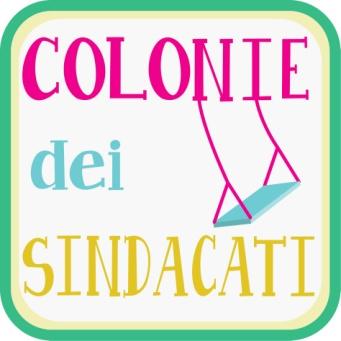                             Grazie di cuore a chi                    a              a chi potrà aiutarci a reperire il seguente materiale:Materiale per i lavori di manutenzione Casina20 m2 pannelli legno per pavimenti 25mm20 m2 pannelli compensato 5mm20m2 linoleum tinta unita20 pezzi listello 50x25 2.5m10 pezzi listello 50x50 2.5m(2 pezzi lavandino inox vasca singola (solo vaschetta semplice) da appendere a muro) 1 vasca lunga trovata (Scalvinoni)2 pezzi rubinetto acqua fredda da fissare al muro2 pezzi sifone e scarico per lavandinoMateriale per i lavori di manutenzione Casa PolivalenteVernice biancaVernice lavabilePennelli, rulli e materiale di protezioneOggetti da reperire per la Casa Polivalenteimpianto audioSecomat (apparecchio per asciugare locale scarpiera/deposito sci in inverno)